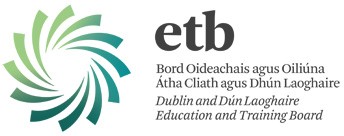 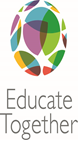 Kishoge Community College Application FormFirst Year September 2024-2025Parent(s)/Guardian(s) DetailsParent(s)/Guardian(s) DetailsParent(s)/Guardian(s) DetailsFather’s First Name:Mother’s First Name:Surname:Surname:Mobile No:Mobile No:Other Contact:Contact No:Relationship to Student:SPECIAL CLASSThe special class in Kishoge Community College teaches students who have the following special educational needs: Autism Spectrum Disorder.Please O NLY complete if you are applying for the special class.Please confirm if this application is being made for:The special class only: 	O   R	The special class and/o  r the mainstream year group: (Tick this box if you are applying for a place in the mainstream class even if there are no places in the special class.)Where the student is seeking a place in the special class, please provide details below of the special educational need(s) of the student. A Relevant Report confirming the special educational need and the recommendation for the special class, completed within the last 24 months, must also be provided to the school with this Application Form so as to be considered for admission to the special class.Please note: as per the school’s Admission Policy, eligibility for the special class is subject to the Student having needs which fall within the category of special educational needs provided for by the special class, as confirmed by the NCSE, and for transfer students, is also subject to there being a place available in the relevant year group.Applications should be returned to: BY EMAIL OR POST OR at the SCHOOLIf submitting by email forms can only be accepted as a PDF attachment to reception@kishogecc.iePlease see Admission Policy 2024-25 on w ww.kishogecc.ieMr Niall Hare, Principal,Kishoge Community College Thomas Omer WayLucan, Co. Dublin.Phone: 01-687 7482